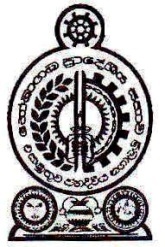 හෝමාගම ප්‍රාදේශීය සභාව2022.01.04 දින පෙ.ව.10.00ට රැස්වූ නිවාස හා ප්‍රජා සංවර්ධන කාරක සභා වාර්තාවසැ.යු. :- මෙහි පහත සඳහන් නිර්දේශයන් පිළිබඳ සංශෝධන හා අනුමැතීන් 2022.01.25 වන දින      මහ සභා වාර්තාවේ හි සඳහන් වන බව කාරුණිකව සලකන්නපැමිණීම :-සභාපති (වැ.බ) :- 01. ගරු ප්‍රා.ස.මන්ත්‍රී	   - පෙරුම්බුලි අච්චිගේ සුමතිපාලසාමාජීකයින්	    02. ගරු ප්‍රා.ස.මන්ත්‍රී	   - ලිෂාන්ත තිලංක කුමාර රණසිංහ මහතා		    03. ගරු ප්‍රා.ස.මන්ත්‍රී	   - මාතරගේ වසන්ත ඉන්දික මහතා                            04.ගරු ප්‍රා.ස.මන්ත්‍රීනී  - ඩබ්.එම්.එස්.ඩී.ඩී.මැණිකේ විජේමාන්න මහත්මිය    05.ගරු ප්‍රා.ස.මන්ත්‍රී	   - ජිනදාස අබේවර්ධන නාගසිංහ මහතා    06. ගරු ප්‍රා.ස.මන්ත්‍රීනී - ඩැස්රි ජෑන්ස් මහත්මිය    07. ගරු ප්‍රා.ස.මන්ත්‍රීනී - ඊ.පී.ප්‍රියන්ති මහත්මිය  		    08. ගරු ප්‍රා.ස.මන්ත්‍රී	   - අනුර පුෂ්ප කුමාරසිරි මහතානොපැමිණිම :-	    09. ගරු ප්‍රා.ස.මන්ත්‍රී	   - ජී.චමින්ද අරුණ ශාන්ත මහතා		    10. ගරු ප්‍රා.ස.මන්ත්‍රී    - ඩබ්.වී.කිත්සිරි දේවප්‍රිය ද සොයිසා මහතා    11.ගරු ප්‍රා.ස.මන්ත්‍රී	   - ඩබ්.එම්.අජිත් ප්‍රේමකුමාර මහතා		    12. ගරු ප්‍රා.ස.මන්ත්‍රී	   - බී.ඩී.ඉනෝකා තනුජා මහත්මිය                      	    13. ගරු ප්‍රා.ස.මන්ත්‍රී	   - 	මුදුන්කොටුවගේ දොන් ශාන්ත මහතානිලධාරීන්  :-   01. ලේකම්			   	- කේ.බී.ටී.කේ ගුණතිලක මහත්මිය	                       02. ප්‍රජා සංවර්ධන නිලධාරි		- ලලිත් නානායක්කාර මහතා                       03. ප්‍රධාන කළ.සේවා නිලධාරි		- එන්.කේ.අතුකෝරල මහත්මිය                       03. පුස්තකාලයාධිපති (මීගොඩ)		- යු.පී.එන්.එම් කුමාරී මහත්මිය                       04. පුස්තකාලයාධිපති (හෝමාගම)	- විජිත් ජයසිංහ මහතා                       05. පුස්තකාලයාධිපති (වෑතර)		- උපේක්ෂා අමරකෝන් මහත්මිය                       06. පුස්තකාලයාධිපති (සුගතන්)		- කේ.එම්.සුමිත්‍රා තල්කොටුව මහත්මිය                       07. කළ සේවා නිලධාරී (සභා)		- පී.ජී ප්‍රියංගනී මහත්මිය ගරු ප්‍රාදේශීය සභා මන්ත්‍රි බී.ඒ.අනුර පුෂ්ප කුමාරසිරි මහතා අදහස් දක්වමින් මීගස්මුල්ල අරුණළු පුස්තකාලය සඳහා පසුගිය වසර දෙකෙදීම තමා පොත් ලබා දෙන ලෙසට ඉල්ලීමක් කලද පොත් ලබාදීම සිදුවූයේ නැති බැවින්  අප මෙම කමිටුවලට සහභාගිවීමෙන් වැඩක් නොවන බවත්, එම පුස්තකාලයට පොත් ලබා දෙන තෙක් තමා කමිටුවට සහභාගි නොවන බවද ප්‍රකාශ කර සිටින ලදී.පසුගිය වසර දෙකක කාලය තුල රටේ පැවති කොරෝනා වසංගත තත්ත්වය හේතුවෙන් එම කටයුතු සිදු කිරීමට නොහැකි වී තිබෙන‍ බවත්, මේ වර්ෂයේ එම පුස්තකාලයට පොත් ලබා දීමට අවශ්‍ය කටයුතු සොයා බල සිදු කරන ලෙසට වැඩ බලන කමිටු සභාපති විසින් ප්‍රජා සංවර්ධන නිලධාරී වෙත දැනුම් දෙන ලදී.01.	ආටිගල සුගතන් එදිරිසිංහ මහජන පුස්තකාල පාඨක සමාජය මඟින් 2022.02.04 වෙනි නිදහස් සමරු දින වැඩසටහනක් සමඟ ඵලදායිතා වැඩසටහනට සමගාමීව කයිසෙන් දින ශ්‍රමදානය මඟින් පුස්තකාලය හා අවට සුපසන් පරිසරයක් ඇති කිරීමෙහිලා පාඨක ක්‍රියාකාරීන් එකමුතුව ඵලදායිතා පියසක් නිර්මාණය කිරීම සඳහා යෝජනා වී ඇති බැවින් ඒ සඳහා අනුමැතිය ලබා ගැනීමට පුස්තකාලයාධිපති විසින් ඉල්ලීමක් යොමු කර තිබුණි. ඒ පිළිබඳව සලකා බලන ලද කාරක සභාව විසින් ආටිගල සුගතන් එදිරිසිංහ මහජන පුස්තකාල පාඨක සමාජය මඟින් 2022.02.04 වෙනි නිදහස් සමරු දින වැඩසටහනට අදාළ සිදු කිරීමට නියමිත වැඩසටහන් සඳහා අනුමැතිය ලබා දීම සුදුසු යැයි නිර්දේශ කරන ලදී.02.	ආබාධිත පාඨකයින් හට පුස්තකාල සේවා ලබා ගැනීමට පුස්තකාලය වෙත පැමිණිම සඳහා අවශ්‍ය පරිදි පුස්තකාල ගේට්ටුව සහ ගොඩනැඟිල්ලේ ප්‍රවේශ දොරටුව සකස් කර ගැනීමට හෝමාගම මහජන පුස්තකාලයේ පුස්තකාලයාධිපති විසින් ඉල්ලීමක් සිදු කර තිබුණි. ඒ පිළිබඳව සලකා බලන ලද කාරක සභාව විසින් තාක්ෂණ නිලධාරියෙකු මඟින් පරික්ෂා කර බලා ඊට අදාළ කටයුතු සිදු කිරීම සුදුසු යැයි නිර්දේශ කරන ලදී.03.	බණ්ඩාරනායක මහජන පුස්තකාලයේ දෘශ්‍යාබාධිත පාඨක සමාජයක් පිහිටුවීම ඔවුන්ගේ පරිහරණය සඳහා බ්‍රේල් පොත් සහ කථන පොත් සහිත විශේෂ පොත් එකතුවක් පුස්තකාලයේ සංවිධානය කිරීම සහ කථන පොත් ශ්‍රවණය කිරීමට අවශ්‍ය පහසුකම් ලබාදෙන ලෙස ඉල්ලීමක් පුස්තකාලයාධිපති විසින් සිදු කර තිබුණි.ඒ පිළිබඳව සලකා බලන ලද කාරක සභාව විසින් දෘශ්‍යාබාධිත පාඨකයන් සඳහා හෝමාගම බණ්ඩාරනායක මහජන පුස්තකාලයේ පුස්තකාලයාධිපති විසින් ඉදිරිපත් කර ඇති වැඩ සටහන් සඳහා අනුමැතිය ලබාදීමට සුදුසු බවට නිර්දේශ කරන ලදී.04.	2021 වර්ෂය සඳහා මීගොඩ සුගතන් එදිරිසිංහ මහජන පුස්තකාලයේ ක්‍රියාත්මක සැලසුමේ අඩංගු එහෙත් ක්‍රියාත්මක කිරීමට නොහැකි වු (කොරෝනා වසංගත තත්ත්වය නිසා) පහත සඳහන් වැඩසටහන් පාඨක සමාජ අනුග්‍රහය ඇතිව සිදු කිරීමට සැලසුම් කර ඇති අතර එයට අනුමැතිය ලබා ගැනීම සඳහා පුස්තකාලයාධිපති විසින් ඉල්ලීමක් යොමු කර තිබුණි.සාහිත්‍ය මාසය වෙනුවෙන් පුස්තකාලයේ පොත් පත් ඇසුරින් දැනුම මිනුම තරගයක් පවත්වා ළමා පාඨකයින් හට ත්‍යාග ලබා දීමජාතික කියවීමේ මාසය වෙනුවෙන් කියවීමේ අගය ඇතුලත් පෝස්ටර් ප්‍රදර්ශනයක් පැවැත්වීමපාඨක සමාජයේ ක්‍රියාකාරි කාන්තා හමුව මඟින් කාන්තා අත්කම් සහ නිර්මාණ වැඩසටහන සමඟ බෝවන හා බෝනොවන රෝග සඳහා ව්‍යායාම් ඇතුලත් කාන්තා සවිබල ගැන්වීමේ වැඩසටහනඒ පිළිබඳව සලකා බලන ලද කාරක සභාව විසින් මීගොඩ සුගතන් එදිරිසිංහ මහජන පුස්තකාලය මඟින් පාඨක සමාජ අනුග්‍රහයෙන් පැවැත්වීමට නියමිත ඉහත සඳහන් වැඩ සටහන් පැවැත්වීමට අනුමැතිය ලබාදීමට සුදුසු බවට නිර්දේශ කරන ලදී.05.	පුස්තකාලයේ පවතින පහත සඳහන් අඩුපාඩු සකස් කර ගැනීම සඳහා හෝමාගම බණ්ඩාරනායක මහජන පුස්තකාලයාධිපති විසින් ඉල්ලීමක් සිදුකර තිබුණි.ප්‍රජා තොරතුරු ඇතුලත් ඩිජිටල් බැනර් 05 මුද්‍රණය කර ගැනීමපුස්තකාල විමර්ශන අංශයේ ප්‍රදර්ශනය කිරීම සඳහා සාහිත්‍යධරයන්ගේ පින්තූර 06ක් රාමු කර ගැනීම.පුස්තකාල කියවීමේ මේස මතුපිට ෆෝමිකා ස්ටිකර් ඇලවීම5 ½”x3" මේස 05 4 ½”x3" මේස 02ළමා මේස සහ පුටුවල තීන්ත ආලේප කිරීමකෘත්‍රීම මල් වාස් 06ක් ඒ පිළිබඳව සලකා බලන ලද කාරක සභාව විසින් හෝමාගම බණ්ඩරනායක පුස්තකාල සඳහා අවශ්‍ය ඉහත අවශ්‍යතාවයන් ලබාදීමට සුදුසු බවට නිර්දේශ කරන ලදී.06.	බණ්ඩාරනායක මහජන පුස්තකාලයේ පාඨක පහසුව සහ ඩිජිටල් ස්ටිකර් මුද්‍රණය කර ගැනීම, මල් පැල සහිත මල් පෝච්චි 10ක් ලබා ගැනිම සඳහා අනුමැතිය ලබා ගැනිමට පුස්තකාලයාධිපති විසින් ඉල්ලීමක් යොමු කර තිබුණි.ඒ පිළිබඳව සලකා බලන ලද කාරක සභාව විසින් බණ්ඩාරනායක මහජන පුස්තකාලයේ පාඨක පහසුව සඳහා ඩිජිටල් ස්ටිකර් මුද්‍රණය කර ගැනීමටත්, මල් පැල සහිත මල් පෝච්චි 10ක් ලබා දීමටත් සුදුසු බවට නිර්දේශ කරන ලදී.07.	ද ඒෂියා පදනම (The Asia Foundation) ආයතනය හා සම්බන්ධ වී පාසල් දරුවන් පොතපත කියවීමට හුරු කරවීම සඳහා වට්ස් ඇප් කණ්ඩායමක් (Whats App Group) හරහා ක්‍රියාකාරී වැඩසටහනක් සංවිධානය කිරීමට අනුමැතිය ලබා ගැනිමට පිලිප් ගුණවර්ධන මහජන පුස්තකාලයාධිපති විසින් ඉල්ලීමක් යොමු කර තිබුණි.ඒ පිළිබඳව සලකා බලන ලද කාරක සභාව විසින් ද ඒෂියා පදනම (The Asia Foundation) ආයතනය හා සම්බන්ධ වී පාසල් දරුවන් පොතපත කියවීමට හුරු කරවීම සඳහා වට්ස් ඇප් කණ්ඩායමක් (Whats App Group) හරහා ක්‍රියාකාරී වැඩසටහනක් සංවිධානය කිරීමට පිලිප් ගුණවර්ධන මහජන පුස්තකාලයාධිපති විසින් ඉදිරිපත් කර ඇති ඉල්ලීම අනුමත කිරීමට සුදුසු බවට නිර්දේශ කරන ලදී.08.	පුස්තකාල ඇඳි පුටු 11ක වේවැල් කැඩී ඇති බැවින් පුටු වියා සකස් කර ගැනීමට අවශ්‍ය කටයුතු සලසා ගැනීමට පිලිප් ගුණවර්ධන මහජන පුස්තකාලයාධිපති විසින් ඉල්ලීමක් යොමු කර තිබුණි.ඒ පිළිබඳව සලකා බලන ලද කාරක සභාව විසින් හෝමාගම ප්‍රාදේශීය සභාව සතු පුස්තකාල 05 හිම වේවැල් කැඩී ඇති පුටු වියා සකස් කර ගැනීමට අනුමැතිය ලබාදීමට සුදුසු බවට නිර්දේශ කරන ලදී.09.	ගෙවතු වගාව පිළිබඳව ප්‍රජාව දැනුවත් කිරීම හා පුස්තකාලය පිටුපස මිදුල ආදර්ශ ගෙවත්තක් ලෙස නිර්මාණය කිරීමට අනුමැතිය සඳහා පිලිප් ගුණවර්ධන මහජන පුස්තකාලයාධිපති විසින් ඉල්ලීමක් යොමු කර තිබුණි.ඒ පිළිබඳව සලකා බලන ලද කාරක සභාව විසින් ගෙවතු වගාව පිළිබඳව ප්‍රජාව දැනුවත් කිරීම හා පුස්තකාලය පිටුපස මිදුල ආදර්ශ ගෙවත්තක් ලෙස නිර්මාණය කිරීමට පිලිප් ගුණවර්ධන මහජන පුස්තකාලයාධිපති විසින් ඉදිරිපත් කර ඇති ඉල්ලීම අනුමත කිරීමට සුදුසු බවට නිර්දශෙ කරන ලදී.10.	පිලිප් ගුණවර්ධන මහජන පුස්තකාල පාඨක ප්‍රවර්ධනය උදෙසා මීට පෙර සතියේ දිනවල ඉංග්‍රීසි භාෂාව, දෙමළ භාෂාව, තොරතුරු තාක්ෂණ සහ නර්තන පාඨමාලාවන් නොමිලේ ඉගැන්වීම සිදු කල බැවින්  මාර්තු මාසයේ සිට නැවතත් එම පාඨමාලාවන් ඉගැනීම ආරම්භ කිරීමට අනුමැතිය සඳහා පුස්තකාලයාධිපති විසින් ඉල්ලීමක් සිදු කර තිබුණි.ඒ පිළිබඳව සලකා බලන ලද කාරක සභාව විසින් පාඨක ප්‍රවර්ධනය උදෙසා නොමිලේ ඉගැන්වීම කරන ලද ඉංග්‍රීසි භාෂාව, දෙමළ භාෂාව, තොරතුරු තාක්ෂණ සහ නර්තන පාඨමාලාවන් මාර්තු මස සිට පැවැත්වීමට පිලිප් ගුණවර්ධන මහජන පුස්තකාලයාධිපති විසින් සිදුකර ඇති ඉල්ලීම අනුමත කිරීමට සුදුසු බවට නිර්දේශ කරන ලදී.11.	දෘශ්‍යාබාධිත සාමාජිකත්වය ප්‍රවර්ධනය කිරීම සඳහා පාඨක ප්‍රවර්ධන වැඩසටහනක් ක්‍රියාත්මක කිරීමට අනුමැතිය ලබා ගැනිම සඳහා හෝමාගම බණ්ඩාරනායක මහජන පුස්තකාලයාධිපති විසින් ඉල්ලීමක් සිදු කර තිබුණි.ඒ පිළිබඳව සලකා බලන ලද කාරක සභාව විසින් දෘශ්‍යාබාධිත සාමාජිකත්වය ප්‍රවර්ධනය කිරීම සඳහා පාඨක ප්‍රවර්ධන වැඩසටහනක් ක්‍රියාත්මක කිරීමට පුස්තකාලයාධිපති විසින් ඉදිරිපත් කර ඇති ඉල්ලීම අනුමත කිරීමට සුදුසු බවට නිර්දේශ කරන ලදී.12.	වාර්ෂික වෙසක් පොහොය දින පිටිපන පුරාණ විහාරයේ සිල්ගත් උපාසික උපාසිකාවන් වෙනුවෙන් පුරා වසර 30කට අධික කාලයක් තුළ අඛණ්ඩව පවත්වාගෙන ගිය හීල් දානමය පිංකම වෙනුවෙන් මිහිර ප්‍රජා මණ්ඩලය සතු මුදලින් රු.50000/- ක් ලබා ගැනීමට ඉල්ලීමක් යොමු කර ඇත.ඒ පිළිබඳව සලකා බලන ලද කාරක සභාව විසින් පිටිපන පුරාණ විහාරයේ සිල්ගත් උපාසික උපාසිකාවන් සඳහා හීල් දානමය පිංකම වෙනුවෙන් මිහිර ප්‍රජා මණ්ඩලය සතු මුදලින් රු.50000/- ක් ලබා ගැනීමට ඉල්ලීම අනුමත කිරීමට සුදුසු බවට නිර්දේශ කරන ලදී.13.	හෝමාගම, පිටිපන උතුර මිහිර ප්‍රජා මණ්ඩලය විසින් 2021.12.05 වන දින පවත්වන ලද වාර්ෂික මහ සභා රැස්වීමේ දී ඒකමතිකව ගනු ලැබු යෝජනාවක් අනුව “හෝමාගම මහජන බැංකු ශාඛාවේ ජංගම ගිණුමක්” ආරම්භ කිරීමට ප්‍රජා මණ්ඩලයට අවස්ථාව සලසා දෙන මෙන් ඉල්ලීමක් සිදු කර තිබුණි.ඒ පිළිබඳව සලකා බලන ලද කාරක සභාව විසින් හෝමාගම පිටිපන උතුර මිහිරි ප්‍රජා මණ්ඩලයේ වාර්ෂික මහ සභා රැස්වීමේ ඒකමතිකව ගනු ලැබු යෝජනාවකට අනුව හෝමාගම මහජන බැංකු ශාඛාවේ ජංගම ගිණුමක් ආරම්භ කිරීමට අනුමැතිය ලබාදීමට සුදුසු බවට නිර්දේශ කරන ලදී.14.	පිටිපන දකුණ ප්‍රජා මණ්ඩලය මඟින් වන්දනා ගමනක් යාම සඳහා වන ප්‍රවාහන වියදම වු රු.25000.00ක මුදල ප්‍රජා මණ්ඩල ගිණුමෙන් නිදහස් කර ගැනීමට ඉල්ලීමක් යොමු කර තිබුණි.ඒ පිළිබඳව සලකා බලන ලද කාරක සභාව විසින් පිටිපන දකුණ ප්‍රජා මණ්ඩලය මඟින් වන්දනා ගමනක් යාම සඳහා  වන ප්‍රවාහන වියදම වූ රු.25000.00 ක මුදල ප්‍රජා මණ්ඩල ගිණුමෙක් නිදහස් කිරීමට කර ඇති ඉල්ලීම අනුමත﻿ කිරීමට සුදුසු බවට නිර්දේශ කරන ලදී.15.	බණ්ඩාරනායක මහජන පුස්තකාලයේ ඇස්බැස්ටස් වහලයේ ස්ථාන කිහිපයකින් වැසි ජලය කාන්දුවන බැවින් පුස්තකාල ද්‍රව්‍ය විනාශ වෙමින් පවතී. වහලයෙහි වැසි ජලය කාන්දුවන ස්ථාන පිළිසකර කර ගැනීම සඳහා හෝමාගම බණ්ඩාරනායක මහජන පුස්තකාලයේ පුස්තකාලයාධිපති විසින් ඉල්ලීමක් යොමු කර තිබුණි.ඒ පිළිබඳව සලකා බලන ලද කාරක සභාව විසින් බණ්ඩාරනායක මහජන පුස්තකාලයේ ඇස්බැස්ටස් වහලය අලුත්වැඩියා කිරීම සඳහා තාක්ෂණ නිලධාරියෙක් මඟින් පරීක්ෂා කර ඉදිරි කටයුතු සිදු කිරීමට සුදුසු බවට නිර්දේශ කරන ලදී.16.	හෝමාගම ප්‍රාදේශිය සභා පුස්තකාල ස්වයංක්‍රීයකරණ කටයුතුවලදී එම පුස්තකාල 05 වෙත ලැබුණු සේවා පරිගණක (servers) තැබීමට අවශ්‍ය ආධාරක 05ක් මිලදී ගෙන සවිකිරීම සඳහාත්, A/C කූලර් ලබා ගැනීමටත් හෝමාගම බණ්ඩාරනායක මහජන පුස්තකාලයේ පුස්තකාලයාධිපති විසින් ඉල්ලීමක් යොමු කර තිබුණි.එ පිළිබඳව සලකා බලන ලද කාරක සභාව විසින් හෝමාගම ප්‍රාදේශිය සභා පුස්තකාල ස්වයංක්‍රීයකරණ කටයුතුවලදී එම පුස්තකාල 05 වෙත ලැබුණු සේවා පරිගණක (servers) තැබීමට එම සේවාව ලබාගත් ආයතනය මඟින් සැපයීම සිදුකලයුතු බැවින් ඒ සම්බන්ධයෙන් විමසීමක් කර  එම ආයතනයෙන් ලබා නොදෙන්නේ නම් පමණක් අවශ්‍ය ආධාරක 05ක් මිලදී ගෙන සවිකිරීම සඳහාත්, A/C කූලර් ලබාදීමටත් සුදුසු බවට නිර්දේශ කරන ලදී.17.	බණ්ඩාරනායක මහජන පුස්තකාලයේ දැව මේස සහ ගෘහ භාණ්ඩ අවපැහැ ගැන්වී ඇති බැවින් මේස මතුපිට ෆෝමිකා ස්ටිකර් ඇලවීම, දැව භාණ්ඩ පොලිෂ් කිරීම, ළමා මේස හා පුටු වර්ණ ගැන්වීම සඳහා අනුමැතිය ලබා ගැනීමට හෝමාගම බණ්ඩාරනායක මහජන පුස්තකාලයේ පුස්තකාලයාධිපති විසින් ඉල්ලීමක් යොමු කර තිබුණි.ඒ පිළිබඳව සලකා බලන ලද කාරක සභාව විසින් බණ්ඩාරනායක මහජන පුස්තකාලයේ දැව මේස සහ ගෘහ භාණ්ඩ අවපැහැ ගැන්වී ඇති බැවින් මේස මතුපිට ෆෝමිකා ස්ටිකර් ඇලවීම, දැව භාණ්ඩ පොලිෂ් කිරීම, ළමා මේස හා පුටු වර්ණ ගැන්වීම සඳහා පුස්තකාලයාධිපති විසින් කර ඇති ඉල්ලීම අනුමත කිරීමට සුදුසු යැයි නිර්දේශ කරන ලදී.18.	2021 ජාතික කියවීමේ මාසයේ වැඩසටහන් හා සමගාමීව වෑතර සිරි ලියනගේ මහජන පුස්තකාලයෙන් 2021 වර්ෂය සඳහා මිලදී ගත් නව පොත් සහ විමර්ශන අංශයේ තිබෙන තොරතුරු එකතු පාඨකයන් දැනුවත් කිරීම සඳහා පොත් ප්‍රදර්ශනයක් පැවැත්වීමට අනුමැතිය ලබාදෙන ලෙසත්, ඒ සඳහා 2021.03.02 දින පැවති කාරක සභා නිර්දේශය ලද පොත් ආධාරක (Books Ends) 100ක් ලබාදෙන ලෙස වෑතර පුස්තකාලයාධිපති විසින් ඉල්ලීමක් සිදු කර තිබුණි.ඒ පිළිබඳව සලකා බලන ලද කාරක සභාව විසින් වෑතර සිරි ලියනගේ මහජන පුස්තකාලයෙන් 2021 වර්ෂය සඳහා මිලදී ගත් නව පොත් සහ විමර්ශන අංශයේ තිබෙන තොරතුරු එකතු පාඨකයන් දැනුවත් කිරීම සඳහා පොත් ප්‍රදර්ශනයක් පැවැත්වීමට ඉදිරිපත් කර ඇති ඉල්ලීම අනුමත කිරීමටත්, 2021.03.02 දින පැවති කාරක සභා නිර්දේශය ලද පොත් ආධාරක (Books Ends) 100ක් ලබාදීමටත් සුදුසු බවට නිර්දේශ කරන ලදී.19.	බණ්ඩාරනායක මහජන පුස්තකාලයේ පාඨක පරිහරණය සඳහා පහත සඳහන් සඟරා මිලදී ගැනිම සඳහා අනුමැතිය ලබාදෙන මෙන් පුස්තකාලයාධිපති විසින් ඉල්ලීමක් සිදු කර තිබුණි.	ඒ පිළිබඳව සලකා බලන ලද කාරක සභාව විසින් බණ්ඩාරනායක මහජන පුස්තකාලයේ පාඨක පරිහරණය සඳහා ඉහත සඳහන් සඟරා මිලදී ගැනීමට සුදුසු බවට නිර්දේශ කරන ලදී.20.	ආටිගල සුගතන් එදිරිසිංහ මහජන පුස්තකාලයීය පාඨක සමාජ සංවිධානයෙන් අධ්‍යාපන චාරිකාවක් යාමට යෝජනා කර ඒ අනුව අම්පාර රජගලතැන්න, කුමන,කුඩුම්බිගල ආදී ඓතිහාසික ස්ථාන නැරඹීමට නියමිත බවත්, එම චාරිකාව 2022 ජනවාරි 14,15, හා 16 දිනයන්හි යාමට තීරණය වී ඇති බවත්, ඒ සඳහා අනුමැතිය ලබා ගැනීමට පුස්තකාලයාධිපති විසින් ඉල්ලීමක් සිදු කර තිබුණි. 	ඒ පිළිබඳව සලකා බලන ලද කාරක සභාව විසින් වන්දනා චාරිකාව යාමට මහජන සෞඛ්‍ය පරීක්ෂක විසින් අනුමැතිය ලබාදීමෙන් පසුව ඒ සඳහා අනුමැතිය ලබා දීම සුදුසු යැයි නිර්දේශ කරන ලදී.21.	පළාත් පාලන මාසය නිමිත්තෙන් සුගතන් එදිරිසිංහ මහජන පුස්තකාලය මඟින් ජාත්‍යන්තර කාන්තා දිනය වෙනුවෙන් කාන්තා සවිබල ගැන්වීම හා මඟ පෙන්වීම සඳහා හෝමාගම ප්‍රාදේශීය ලේකම් කාර්යාලය හා ඒකාබද්ධව ව්‍යවසායකයන් බිහිකිරීමේ අරමුණු ඇතිව එක්දින වැඩමුළුවක් හා පුහුණු සැසියක් පැවැත්වීම සඳහා කටයුතු සංවිධානය කර ඒ සඳහා රු.10000.00ක මුදල පහත පරිදි ලබා ගැනීමට අනුමැතිය ලබාදෙන මෙන් පුස්තකාලයාධිපති විසින් ඉල්ලීමක් සිදු කර තිබුණි.	සම්පත්දායක දීමනා - රු.2000.00	සංග්‍රහ වියදම්	       - රු.5000.00	වෙනත් වියදම්	       - රු.3000.00 	එකතුව		       - රු.10000.00ඒ පිළිබඳව සලකා බලන ලද කාරක සභාව විසින් සුගතන් එදිරිසිංහ මහජන පුස්තකාලය මඟින් පැවැත්වීමට නියමිත ඉහත වැඩ සටහන සඳහා ඉදිරිපත් කර ඇති ඇස්තමේන්තුව අනුමැතිය සඳහා ඉදිරි මුදල් ්කමිටුවට යොමු කිරීමට සුදුසු බවට නිර්දේශ කරන ලදී.22.	2021 ජාතික කියවීම් මාසයට සමගාමීව 2021 වාර්ෂික ක්‍රියාකාරී සැලැස්මේ අනුමැතිය ලද “පාඨක ප්‍රවර්ධන වැඩසටහනක්” 2022 ජනවාරි 09 වෙනිදා සිද්ධමුල්ල මද්දුම බණ්ඩාර විද්‍යාලයේ ජංගම සේවා කඳවුරේ දී පැවැත්වීමට සැලසුම් කොට ඇත. එයට පුස්තකාලීය කාර්ය මණ්ඩලය සහභාගී වී සාමාජිකත්වය ලබාදීම, අත්පත්‍රිකා බෙදා හැරීම, පෝස්ටර් ප්‍රදර්ශනය යන ක්‍රියාකාරකම් සිදු කිරීමට අනුමැතිය ලබාදෙන ලෙස වෑතර පුස්තකාලයාධිපති විසින් ඉල්ලීමක් යොමු කර තිබුණි.ඒ පිළිබඳව සලකා බලන ලද කාරක සභාව විසින් 2022 ජනවාරි 09 දින සිද්ධමුල්ල මද්දුම බණ්ඩාර විද්‍යාලයේ පැවැත්වෙන ජංගම සේවා කඳවුරේ දී පාඨක ප්‍රවර්ධන වැඩසටහනක් ලෙස පුස්තකාලීය කාර්ය මණ්ඩලය සහභාගී වී සාමාජිකත්වය ලබාදීම, අත්පත්‍රිකා බෙදා හැරීම, පෝස්ටර් ප්‍රදර්ශනය යන ක්‍රියාකාරකම් සිදු කිරීමට පුස්තකාලයාධිපති විසින් ඉදිරිපත් කර ඇති ඉල්ලීම අනුමත කිරීමට සුදුසු බවට නිර්දේශ කරන ලදී.2022.01.04 දින ,					පෙරුම්බුලි අච්චිගේ සුමතිපාල.හෝමාගම ප්‍රාදේශීය සභා කාර්යාලයේ දී 		ගරු ප්‍රාදේශීය සභා මන්ත්‍රී,							නිවාස හා ප්‍රජා සංවර්ධන කාරක සභාව වෛද්‍යවරයාArchitectවිදුසරThe Sri Lanka Scientistපරිගණකගවේෂණ‍මුතුහරකැටපත් පවුරමනහරNational GeographyමිහිමඩලEdex Magzineප්‍රලේඛාමැහුම් තක්සලාවExplore Sri Lankaධරණි